Nom : ____Corrigé____Cours 39 : La notation décimale (Lire et écrire un nombre décimal)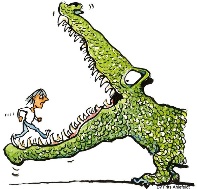 La notation décimaleLa notation décimale comprend une _________partie entière________ et une ____partie décimale____ (ou partie fractionnaire). Les deux parties sont séparées par une virgule.        PARTIE ENTIÈRE                                    PARTIE DÉCIMALE (ou fractionnaire)Dans 345,078Quel chiffre occupe la position des unités? ____5____Quel chiffre occupe la position des centièmes? ____7____Quel chiffre occupe la position des dizaines? ____4____Quel chiffre occupe la position des millièmes? ____8____Lire un nombre décimalLis ce nombre décimal 12,712,7 se lit douze et sept dixièmes ou cent vingt-sept dixièmes.Complète le tableauÉcris en lettres ces nombres décimauxComplète le tableauÉcris en chiffres les énoncés suivants :Douze et vingt-quatre millièmes : ___12,024_____Cent huit centièmes : ___1,08____Cinq millièmes : ___0,005___Deux cents et sept millièmes : ___200,007___SUPER!CentainesDizainesUnités,DixièmesCentièmesMillièmesDix-millièmesCent-millièmes100101,0,10,010,0010,00010,00001,CentainesDizainesUnités,DixièmesCentièmesMillièmesDix-millièmesCent-millièmes100101,0,10,010,0010,00010,00001CentainesDizainesUnités,DixièmesCentièmesMillièmesDix-millièmesCent-millièmes100101,0,10,010,0010,00010,00001